Publicado en Madrid el 19/08/2019 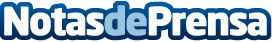 inAtlas obtiene el Código de Buenas Prácticas de ASEDIEinAtlas, empresa de Data Analytics y de Tecnologia de Geolocalización, que ofrece soluciones estratégicas de negocios basadas en la ubicación, ha recibido el Código de Buenas Prácticas por ASEDIE, organismo que garantiza el uso adecuado y leal tratamiento de la informaciónDatos de contacto:EKMB912792470Nota de prensa publicada en: https://www.notasdeprensa.es/inatlas-obtiene-el-codigo-de-buenas-practicas Categorias: Nacional Franquicias Finanzas Marketing Turismo E-Commerce Otras Industrias http://www.notasdeprensa.es